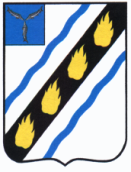 АДМИНИСТРАЦИЯСОВЕТСКОГО МУНИЦИПАЛЬНОГО РАЙОНАСАРАТОВСКОЙ ОБЛАСТИПОСТАНОВЛЕНИЕ от 10.03.2021   № 148р.п.СтепноеО внесении изменений в постановление администрацииСоветского муниципального района от 23.09.2019 №585  В соответствии с Федеральным законом от 27.07.2010 № 210-ФЗ «Об организации предоставления государственных и муниципальных услуг», Федеральным законом от 06.10.2003 № 131-ФЗ «Об общих принципах организации местного самоуправления в Российской Федерации», постановлением администрации Советского муниципального района                от 14.05.2019 № 253 «О Порядке разработки и утверждения административных регламентов осуществления муниципального контроля и административных регламентов предоставления муниципальных услуг в администрации Советского муниципального района и ее органах», руководствуясь Уставом Советского муниципального района, администрация Советского муниципального района ПОСТАНОВЛЯЕТ:  1. Внести в приложение к постановлению администрации Советского муниципального района от 23.09.2019 № 585 «Об утверждении административного регламента  предоставления муниципальной услуги  «Выдача разрешения на право торговли на ярмарке на территории Степновского муниципального образования» следующее изменение:         - п.п. 2.5 раздела II «Стандарт предоставления муниципальной услуги» изложить в новой редакции:«Нормативно-правовые акты, регулирующие предоставление муниципальной  услуги, размещены на официальном сайте Администрации на http://stepnoe-adm.ru» и на портале в федеральной государственной информационной системе «Единый портал государственных и муниципальных услуг (функций) (www.gosuslugi.ru)».          2. Настоящее постановление вступает в силу со дня его  официального опубликования.Глава  Советского муниципального  района                                                                   С.В. Пименов                       Богомолова С.И. 5-05-54